國家中山科學研究院飛彈火箭研究所109年第二次人力進用招考甄試簡章壹、員額需求：全時工作人員技術生產類計57員，依「國家中山科學研究院飛彈火箭研究所109年第二次人力進用招考員額需求表」辦理(如附件1）。貳、薪資及待遇：一、薪資：依本院新進人員薪資核敘基準表之薪資範圍內，核給基本薪。二、福利、待遇： (一)享勞保、健保及依勞工退休金條例第14條按月提繳退休金。(二)得依條件申請員工宿舍。(三)年終工作獎金之發放，依本院訂頒之「年終工作獎金發放作業規定」及「員工工作規則」辦理。(四)因任務需要超時工作，依本院「員工工作規則」辦理。(五)詳細待遇及權利義務內容於本院「勞動契約」訂定之。(六)軍公教退伍(休)轉任人員，薪資超過法令所訂基準(含主管加給、地域加給)，依法辦理。(七)公務人員退休人員再任本院員工，依「公務人員退休資遣撫卹法及其施行細則」規定辦理。(八)退休教職員再任本院員工，依「學校教職員退休條例及其施行細則」規定辦理。參、報考資格：國籍：具中華民國國籍，並在臺灣、澎湖、金門、馬祖地區設有戶籍者。學、經歷：教育部評鑑合格之各大學院校相關系所畢業(持國外學歷者，需符合教育部頒「大學辦理國外學歷採認辦法」之資格)學、經歷及科系專長須符合員額需求表之學、經歷條件。報考人員學歷高於所報考之工作編號學歷需求，仍依員額需求表薪資範圍核薪。 (一)技術生產類：1.專科、技術學院、大學(科技大學)等學歷，且具理工科系(以畢業證書記載為準)者；如為非理、工相關科系所者，其理工相關課程學分需超過總學分二分之一以上，可檢具學校開立證明書認定，或由各用人單位自行審查認定。2.高中(職)以上非理工科系者，需具與工作內容相關之乙級以上技術士證照(以教育部頒「自學進修學力鑑定考試職業證照與專科學校類科對照表」為準)；或領有國家、政府機關委託民間辦理之證照(書)，且具相關工作經歷一年以上者，並應與招考條件及後續賦予從事之工作性質相符。3.未具上開資格者，應曾接受相關職業訓練時數累計四十小時，並從事相關工作一年及招考實作(佔40%以上)成績達七十分以上。其他限制：有下列情形之一者，不得進用；若於進用後本院始查知錄取人員有下列限制條件者，因自始即未符合報考資格，本院得取消錄取資格，並不得提出異議︰(一)履歷內容填寫不實或於應徵過程中為虛偽意思表示及舞弊者。(二)大陸地區人民、香港居民或澳門居民。(三)無行為能力或限制行為能力者。(四)曾因違反毒品危害防制條例案件，受觀察勒戒、強制戒治及刑之宣告者。(五)犯內亂、外患、貪污罪及違反國家機密保護法，經判決有罪者。惟情節輕微且經宣告緩刑者，不在此限。(六)曾犯前款以外之罪，經判處有期徒刑以上之刑，尚未執行或執行未完畢者。惟情節輕微且經宣告緩刑者，不在此限。(七)因案被通緝或在羈押、管收中。(八)依法停止任用者。(九)褫奪公權尚未復權者。(十)受監護宣告尚未撤銷者。(十一)於本院服務期間，因有損本院行為，遭解僱或以不勝任人員資遣者。(十二)本院各級主管之配偶及三親等以內血親、姻親，在其主管單位中應迴避任用。(十三)因品德、操守或違反資安規定遭任職單位核予大過(含)以上之處分者。肆、報名時間及方式：甄試簡章公告日期至109年10月31日止，如招考員額提前額滿，即停止公告。符合報考資格者，需至本院網路徵才系統(https://join.ncsist.org.tw)填寫個人資料(聯絡電話請填寫手機號碼)及上傳中科院之履歷表(貼妥照片，格式如附件2)、學歷、經歷、成績單、英文檢定證明、論文、期刊發表、證照、證書、勞保投保明細等相關資料後，選擇報考職缺並投遞履歷，各項資料並依序彙整在同一檔案(PDF檔)上傳。本所擇優篩選並完成資格審查後，以電子郵件或簡訊通知參加甄試，未獲選取者不另行通知。不接受紙本報名及現場報名。為提供本院聘雇員工職類轉換管道，本次招考開放院內符合報考資格之員工，可報名參加甄試。本院員工報名甄試者，不可報考同一職類，且需經單位一級主管同意後(報名申請表如附件3)，於本院網路徵才系統完成報名。另當事人需填具工作經歷(非職稱)後，由該工作經歷任職單位二級主管核章，無需檢附勞保明細表。若為本年度應屆畢業生或延畢生(報名甄試時尚未取得畢業證書者)，報名時請檢附學生證掃描檔供查驗。前述人員於錄取後，需於本院寄發通知日起3個月內(或報到時)，繳驗畢業證書，若無法於時限內繳驗，則取消錄取資格。應屆畢業生報名甄試時尚未取得畢業證書者，僅需繳交學生證掃描檔查驗。前述人員錄取後，需於本院寄發錄取通知日起至報到日期間，繳驗畢業證書正本(如為學校因素無法如期繳交，須出具學校開立之佐證證明)，若無法繳驗，則取消錄取資格。歡迎具身心障礙身分或原住民身分且符合報考資格者報名參加甄試，並於人才資料庫登錄資料時及履歷表上註記。伍、報名應檢附資料：報名資料未繳交齊全或資料內容無法辨識者，視同資格不符。各項資料務必依序彙整於同一檔案(PDF檔)上傳至本院網路徵才系統，並請自行調整資料版面之呈現方向(轉正)，以利閱讀，PDF檔名請設定：「考生姓名_履歷」履歷表：請依照附件2格式填寫，並依誠信原則，確實填寫於本院服務之親屬及朋友關係，若未誠實填寫而錄取，經查屬實者，本院得予不經預告終止契約解除聘雇。符合報考學歷之畢業證書掃描檔。報考所需之個人相關掃描檔資料(如：中科院之履歷表、符合報考學歷畢業證書、工作經歷證明、證照、成績單或英文檢定成績等)，請參考簡章之員額需求表。提供工作經歷證明者，格式不限，但需由任職機構(單位)或雇主蓋章認可，內容需註明從事之工作內容或職稱及任職時間。若有繳交民營機構之工作經歷證明，需再檢附歷年勞保異動明細表(如：勞保、公保、農保…等)，如未檢附，該工作經歷不予認可。(「勞保投保明細表」可利用「自然人憑證」至勞保局網站「勞工保險異動查詢」下載，需內含(曾)任職公司投保薪資、投保生效與退保日期)。具身心障礙身分者，檢附身心障礙手冊(證明)正、反面掃描檔。具原住民族身分者，檢附戶口名簿或戶籍謄本掃描檔，並標記族別。各項上傳資料之正本於錄取後報到時統一辦理繳驗，凡有偽造證件不實者，一律註銷錄取資格。陸、甄試時間、地點及方式：甄試日期：暫定每月辦理甄試作業，其甄試時間得依實際狀況彈性調整之，如招考員額提前額滿，即停止公告(實際甄試時間以甄試通知為準)。甄試地點：暫定於本院新新院區(桃園市龍潭區)(實際甄試地點以甄試通知為準)。甄試方式：甄試科目及配分請參閱員額需求表1.實作/筆試。2.口試。甄試當日如遇天災、事變及突發事件(如：颱風來襲)等不可抗力之原因，本所得視情況合理之調整甄試作業時間、地點及甄試方式並應即通知應考人員。各項甄試作業(如：時間、地點…等)均以電子郵件或簡訊通知應考人員。請考生務必留意報考時提供之電子郵件帳號及手機號碼。若以電子郵件或簡訊通知無法聯繫到考生，視為該考生放棄報考，不再另行通知。口試甄試時，若考生未於規定時間內完成報到手續，需主動以電話先行告知，報到時間得視情況順延(1小時內為原則)。柒、錄取標準：甄試合格標準：初試單項(書面審查/筆試/實作/口試)成績合格標準請參閱員額需求表，未達合格標準者不予錄取。複試口試合格標準為70分(滿分100分)初、複試總成績合格標準為70分(滿分100分)。如有其中一項甄試項目缺考者，不予計算總分，且不予錄取。成績排序：以總成績高低依序錄取，總成績為各單項成績依比例計算後加總。總成績相同時：依序以實作平均成績/筆試單一成績(若採二者併行，則依序以實作平均成績為優先，筆試成績次之)、口試平均成績較高者為優先；遇所有成績均相同時，由本所決定錄取順序。儲備期限：  (一)完成各階段甄試後合格但未錄取之應徵者得設為備取人員， 並由單位依成績排定備取順序，依序備取，儲備期限自甄試結果奉本院督導副院長核定後之次日起4個月內有效。  (二)人員錄取或遞補來院報到後，其他於本院應徵職缺之錄取或遞補皆視同自動放棄。捌、錄取通知：甄試結果預由本院於甄試後1個月內以電子郵件通知，各職缺錄取情形不予公告。人員進用：錄取人員試用3個月，試用期間經考核為不適任人員，予以資遣並核予資遣費。錄取人員若無特殊原因（需事先說明），未於約定時間內完成報到者視同放棄錄取資格，逕由備取人員依序辦理遞補作業。玖、如有任何問題歡迎電詢聯絡人員：電子信箱：mrsrd6503@ncsist.org.tw總機：(03)471-2201或 (02)2673-9638聯絡人及分機：邱來聲 副組長352268              林育菁 小  姐352028 張彩瑩 小  姐352022請再次確認報名檢附資料是否齊全●報名資料未繳交齊全或資料內容無法辨識者，視同資格不符。●各項資料務必依序彙整於同一檔案(PDF檔)上傳至本院網路徵才系統。並請自行調整資料版面之呈現方向，以利閱讀，PDF檔名格式：「考生姓名_履歷」□履歷表請依照附件2格式填寫，並依誠信原則，確實填寫於本院服務之親屬及朋友關係，若未誠實填寫而錄取，經查屬實者，本院得予不經預告終止契約解除聘雇。□畢業證書應屆畢業生報名甄試時尚未取得畢業證書者，需繳交學生證掃描檔查驗。□報考所需之個人相關資料如：符合報考學歷畢業證書、工作經歷證明、證照、成績單或英文檢定成績等，請參考簡章之員額需求表。英文檢定對照表如附件4。□工作經歷證明格式不限，但需由任職機構(單位)或雇主蓋章認可，內容需註明從事之工作內容或職稱及任職時間。□歷年勞保異動明細表需內含(曾)任職公司投保薪資、投保生效與退保日期，如未檢附，該工作經歷不予認可，無工作經驗者免提供。□具身心障礙身分者，檢附身心障礙手冊(證明)正、反面掃描檔。□具原住民族身分者，檢附戶口名簿或戶籍謄本掃描檔，並標記族別。□本院同仁需上傳經單位主管核章之招考報名申請表掃描檔(如附件3)。*各項上傳資料之正本於錄取後報到時統一辦理繳驗，凡有偽造證件不實者，一律註銷錄取資格。附件2履　　　　　歷　　　　　表備註：有★為必填欄位　　　　　　　　　　填表人：　　　    　　　（簽章）(提醒：請依本履歷規定格式撰寫(含履歷表、自傳及報考項次之學歷、經歷條件需求資料)，視需要可自行增加，整份履歷表必須彙整為一個PDF檔案上載)依報考工作編號學歷、經歷條件需求資料，依序自行增修，如未檢附者，視同資格不符畢業證書(符合報考職缺學歷要求之畢業證書及最高學歷畢業證書)(請貼上畢業證書圖檔)學歷文件(大學成績單) (本項視學歷、經歷條件需求)(請貼上大學成績單圖檔)學歷文件(碩、博士成績單) (本項視學歷、經歷條件需求)(請貼上碩、博士成績單圖檔)英文測驗證明文件(本項視報考工作之編號學歷、經歷條件需求，如全民英檢、多益、托福…等)(請貼上英文證明文件圖檔)具各公營機構相關技能訓練證照或證明(請檢附訓練時數300小時以上相關證明)或其它相關證照(本項視學歷、經歷條件需求)(請貼上證照正反面圖檔)相關專業工作經歷證明(本項視學歷、經歷條件需求，本項需公司開出之證明文件)(請貼上工作經歷證明圖檔)其它補充資料或特殊需求(本項視學歷、經歷條件需求，或補充自身相關專業之專題、論文、獲獎文件…等資料)履歷表補充附表填表日期：    年  月  日                                       有★為必填欄位 (本表若不敷使用請自行延伸) 備註：有★為必填欄位附件3國家中山科學研究院各類聘雇員工參加招考報名申請表備註：非本院現職員工免填。附件4附件5中山科學研究院徵才系統履歷投遞說明1.請先至中科院官網：(http://www.ncsist.org.tw/csistdup/main/Default.aspx)點擊「菁英招募」查看最新招募簡章。2.欲投遞履歷時請直接點選:點我投遞履歷。3.欲知詳細說明請點閱:投遞說明。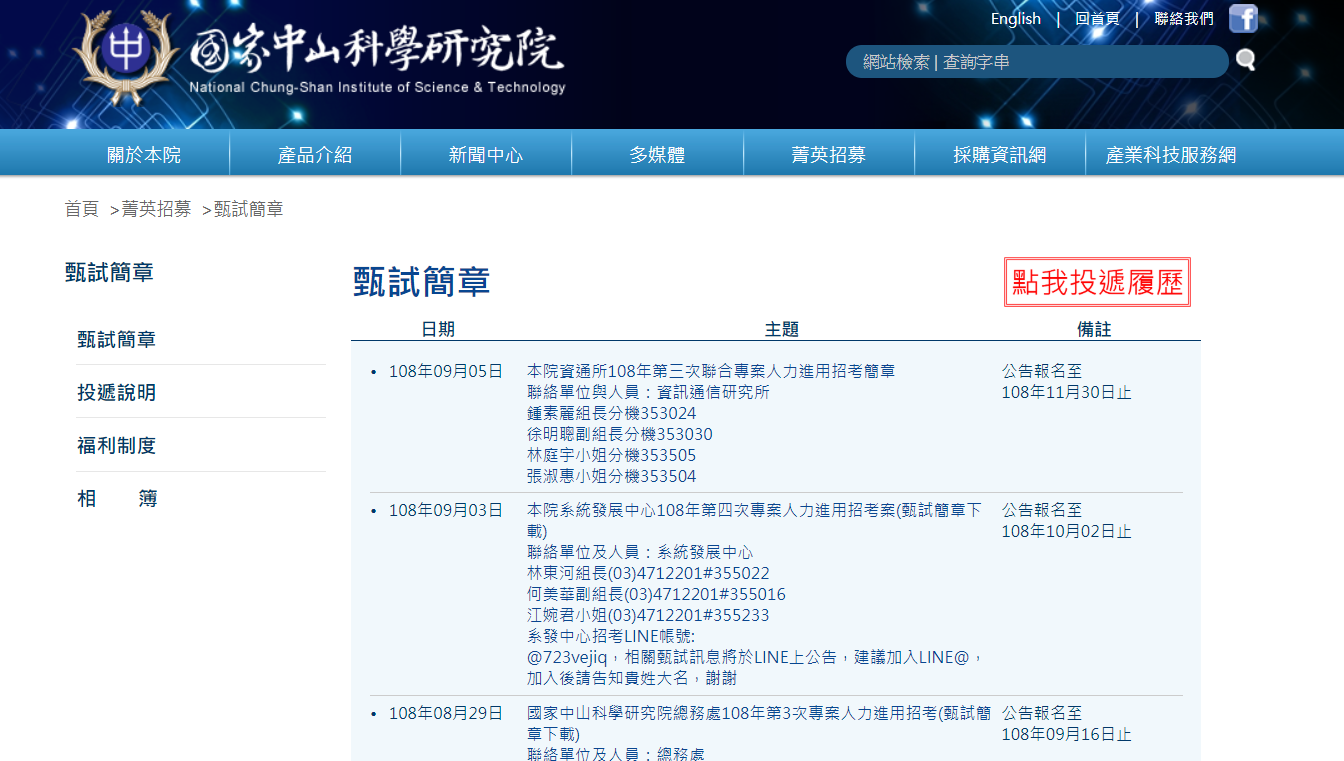 國家中山科學研究院飛彈火箭研究所109年第二次人力進用招考員額需求表國家中山科學研究院飛彈火箭研究所109年第二次人力進用招考員額需求表國家中山科學研究院飛彈火箭研究所109年第二次人力進用招考員額需求表國家中山科學研究院飛彈火箭研究所109年第二次人力進用招考員額需求表國家中山科學研究院飛彈火箭研究所109年第二次人力進用招考員額需求表國家中山科學研究院飛彈火箭研究所109年第二次人力進用招考員額需求表國家中山科學研究院飛彈火箭研究所109年第二次人力進用招考員額需求表國家中山科學研究院飛彈火箭研究所109年第二次人力進用招考員額需求表國家中山科學研究院飛彈火箭研究所109年第二次人力進用招考員額需求表國家中山科學研究院飛彈火箭研究所109年第二次人力進用招考員額需求表工作编號職類學歷需求薪資範圍專長(技能)學歷、經歷條件工作內容需求員額工作地點甄試方式1技術生產類大學38,110|45,000車床＊投遞履歷前請詳閱招考簡章。＊請檢附歷年勞保異動明細表，無工作經驗者免提供。＊需具下列條件(未檢附證明資料，視同資格不符)：學歷需符合下列條件之一：1.機械科系畢業。2.其他理工科系畢業者，需具CNC或傳統車床乙級(含)以上技術士證照。3.非理工科系畢業者，需具CNC車床/機械加工乙級(含)以上技術士證照及機械相關工作經驗1年(含)以上。4.未符合上述條件者，需符合簡章所列第參點報考資格之標準且具機械相關工作經驗3年(含)以上。 ＊具下列條件為佳(請檢附證明資料)：1.具操作車床加工經驗或曾於公立職訓中心受訓。2.具備製程規劃與藍圖視圖能力。3.具CNC或傳統車床乙級(含)以上技術士證照。4.可配合輪班作業。1.武器系統各機械零組件車床加工等相關工作。2.CNC車床加工程式撰寫等相關工作。4桃園龍潭1.實作60%：  車床實作實作範圍：手寫NC程式並輸入機台控制器(FANUC)執行加工(70分合格) 2.口試40%(70分合格)國家中山科學研究院飛彈火箭研究所109年第二次人力進用招考員額需求表國家中山科學研究院飛彈火箭研究所109年第二次人力進用招考員額需求表國家中山科學研究院飛彈火箭研究所109年第二次人力進用招考員額需求表國家中山科學研究院飛彈火箭研究所109年第二次人力進用招考員額需求表國家中山科學研究院飛彈火箭研究所109年第二次人力進用招考員額需求表國家中山科學研究院飛彈火箭研究所109年第二次人力進用招考員額需求表國家中山科學研究院飛彈火箭研究所109年第二次人力進用招考員額需求表國家中山科學研究院飛彈火箭研究所109年第二次人力進用招考員額需求表國家中山科學研究院飛彈火箭研究所109年第二次人力進用招考員額需求表國家中山科學研究院飛彈火箭研究所109年第二次人力進用招考員額需求表工作编號職類學歷需求薪資範圍專長(技能)學歷、經歷條件工作內容需求員額工作地點甄試方式2技術生產類大學38,110|45,000銑床＊投遞履歷前請詳閱招考簡章。＊請檢附歷年勞保異動明細表，無工作經驗者免提供。＊需具下列條件(未檢附證明資料，視同資格不符)：學歷需符合下列條件之一：1.機械科系畢業。2.其他理工科系畢業，需具CNC銑床/機械加工乙級(含)以上技術士證照。3.非理工科系畢業，需具CNC銑床/機械加工乙級(含)以上技術士證照及機械相關工作經驗1年(含)以上。4.未符合上述條件者，需符合簡章所列第參點報考資格之標準且具機械相關工作經驗3年(含)以上。＊具下列條件為佳(請檢附證明資料)：1.具操作銑床加工經驗1年(含)以上。2.具銑床丙級(含)以上技術士證照。至少從事下列工作之一：1.機械/精密另件銑床加工製造。2.武器系統各機械零組件銑床加工。3.CNC銑床加工程式撰寫。4.精密另件之CNC銑床加工/鉗工。1桃園龍潭1.實作60%：銑工實作範圍：NC或傳統銑床加工(70分合格)2.口試40%(70分合格)國家中山科學研究院飛彈火箭研究所109年第二次人力進用招考員額需求表國家中山科學研究院飛彈火箭研究所109年第二次人力進用招考員額需求表國家中山科學研究院飛彈火箭研究所109年第二次人力進用招考員額需求表國家中山科學研究院飛彈火箭研究所109年第二次人力進用招考員額需求表國家中山科學研究院飛彈火箭研究所109年第二次人力進用招考員額需求表國家中山科學研究院飛彈火箭研究所109年第二次人力進用招考員額需求表國家中山科學研究院飛彈火箭研究所109年第二次人力進用招考員額需求表國家中山科學研究院飛彈火箭研究所109年第二次人力進用招考員額需求表國家中山科學研究院飛彈火箭研究所109年第二次人力進用招考員額需求表國家中山科學研究院飛彈火箭研究所109年第二次人力進用招考員額需求表工作编號職類學歷需求薪資範圍專長(技能)學歷、經歷條件工作內容需求員額工作地點甄試方式3技術生產類大學38,110|45,000銑工＊投遞履歷前請詳閱招考簡章。＊請檢附歷年勞保異動明細表，無工作經驗者免提供。＊需具下列條件(未檢附證明資料，視同資格不符)：學歷需符合下列條件之一：機械科系畢業。其他理工科系畢業者，需具CNC或傳統銑床乙級(含)以上技術士證照(請檢附證照影本)。非理工科系畢業者，需具CNC銑床/機械加工乙級(含)以上技術士證照及機械相關工作經驗一年(含)以上。未符合上述條件者，需符合簡章所列第參點報考資格之標準且具機械相關工作經驗3年(含)以上。＊具下列條件為佳(請檢附證明資料)：1.具操作銑床或電路板製作加工經驗1年(含)以上。2.具備製程規劃與藍圖視圖能力。3.CNC或傳統銑床乙級(含)以上技術士證照。4.如需要可配合輪班作業。1.武器系統各機械零組件銑床加工等相關工作。2.CNC銑床加工程式撰寫等相關工作。3.機械模夾具加工。4.複合材料工件銑床加工。8桃園龍潭1.實作60%：銑工實作範圍：手寫NC程式並輸入機台控制器(FANUC)執行加工(70分合格)2.口試40%(70分合格)國家中山科學研究院飛彈火箭研究所109年第二次人力進用招考員額需求表國家中山科學研究院飛彈火箭研究所109年第二次人力進用招考員額需求表國家中山科學研究院飛彈火箭研究所109年第二次人力進用招考員額需求表國家中山科學研究院飛彈火箭研究所109年第二次人力進用招考員額需求表國家中山科學研究院飛彈火箭研究所109年第二次人力進用招考員額需求表國家中山科學研究院飛彈火箭研究所109年第二次人力進用招考員額需求表國家中山科學研究院飛彈火箭研究所109年第二次人力進用招考員額需求表國家中山科學研究院飛彈火箭研究所109年第二次人力進用招考員額需求表國家中山科學研究院飛彈火箭研究所109年第二次人力進用招考員額需求表國家中山科學研究院飛彈火箭研究所109年第二次人力進用招考員額需求表工作编號職類學歷需求薪資範圍專長(技能)學歷、經歷條件工作內容需求員額工作地點甄試方式4技術生產類大學38,110|45,000銲接＊投遞履歷前請詳閱招考簡章。＊請檢附歷年勞保異動明細表，無工作經驗者免提供。＊需具下列條件(未檢附證明資料，視同資格不符)：1.學歷需符合下列條件之一：(1)機械/電子/電機等理工科系畢業。(2)其他理工科系畢業者，需具銲接相關乙級(含)以上技術士證照。2.具氬氣鎢極電銲單一級(含)以上技術證照。3.具銲接工作經驗1年(含)以上。1.鋁合金或不銹鋼工件銲接。2.碳鋼或鉻鉬鋼材料銲接。3.鈦合金與鎳基合金等材料銲接。4.須能配合輪班作業。1桃園龍潭1.實作60%：銲接實作範圍：鋁合金或不銹鋼或碳鋼銲接(70分合格)2.口試40%(70分合格)國家中山科學研究院飛彈火箭研究所109年第二次人力進用招考員額需求表國家中山科學研究院飛彈火箭研究所109年第二次人力進用招考員額需求表國家中山科學研究院飛彈火箭研究所109年第二次人力進用招考員額需求表國家中山科學研究院飛彈火箭研究所109年第二次人力進用招考員額需求表國家中山科學研究院飛彈火箭研究所109年第二次人力進用招考員額需求表國家中山科學研究院飛彈火箭研究所109年第二次人力進用招考員額需求表國家中山科學研究院飛彈火箭研究所109年第二次人力進用招考員額需求表國家中山科學研究院飛彈火箭研究所109年第二次人力進用招考員額需求表國家中山科學研究院飛彈火箭研究所109年第二次人力進用招考員額需求表國家中山科學研究院飛彈火箭研究所109年第二次人力進用招考員額需求表工作编號職類學歷需求薪資範圍專長(技能)學歷、經歷條件工作內容需求員額工作地點甄試方式5技術生產類大學38,110|45,000鈑金＊投遞履歷前請詳閱招考簡章。＊請檢附歷年勞保異動明細表，無工作經驗者免提供。＊需具下列條件(未檢附證明資料，視同資格不符)：學歷需符合下列條件之一：1.機械科系畢業。2.其他理工科系畢業者，需具機械相關乙級(含)以上技術士證照。＊具下列條件為佳(請檢附證明資料)：1.具鈑金/冷作相關丙級(含)以上技術士證照。2.具鈑金/冷作工作經驗2年(含)以上。3.高中職鈑金/冷作科畢業。1.鈑金折彎、旋壓及捲製成型工作。2.各種材料捲管、修配與整型工作。3.電控系統箱櫃、車廂製作、修改與組裝工作。5桃園龍潭1.實作60%：鈑金或冷作實作範圍：鈑金展開技術(70分合格)2.口試40%(70分合格)國家中山科學研究院飛彈火箭研究所109年第二次人力進用招考員額需求表國家中山科學研究院飛彈火箭研究所109年第二次人力進用招考員額需求表國家中山科學研究院飛彈火箭研究所109年第二次人力進用招考員額需求表國家中山科學研究院飛彈火箭研究所109年第二次人力進用招考員額需求表國家中山科學研究院飛彈火箭研究所109年第二次人力進用招考員額需求表國家中山科學研究院飛彈火箭研究所109年第二次人力進用招考員額需求表國家中山科學研究院飛彈火箭研究所109年第二次人力進用招考員額需求表國家中山科學研究院飛彈火箭研究所109年第二次人力進用招考員額需求表國家中山科學研究院飛彈火箭研究所109年第二次人力進用招考員額需求表國家中山科學研究院飛彈火箭研究所109年第二次人力進用招考員額需求表國家中山科學研究院飛彈火箭研究所109年第二次人力進用招考員額需求表國家中山科學研究院飛彈火箭研究所109年第二次人力進用招考員額需求表國家中山科學研究院飛彈火箭研究所109年第二次人力進用招考員額需求表國家中山科學研究院飛彈火箭研究所109年第二次人力進用招考員額需求表國家中山科學研究院飛彈火箭研究所109年第二次人力進用招考員額需求表國家中山科學研究院飛彈火箭研究所109年第二次人力進用招考員額需求表國家中山科學研究院飛彈火箭研究所109年第二次人力進用招考員額需求表國家中山科學研究院飛彈火箭研究所109年第二次人力進用招考員額需求表國家中山科學研究院飛彈火箭研究所109年第二次人力進用招考員額需求表國家中山科學研究院飛彈火箭研究所109年第二次人力進用招考員額需求表工作编號工作编號職類職類學歷需求學歷需求薪資範圍薪資範圍專長(技能)專長(技能)學歷、經歷條件學歷、經歷條件工作內容工作內容需求員額需求員額工作地點工作地點甄試方式甄試方式66技術生產類技術生產類大學大學38,110|45,00038,110|45,000繪 圖繪 圖＊投遞履歷前請詳閱招考簡章。＊請檢附歷年勞保異動明細表，無工作經驗者免提供。＊需具下列條件(未檢附證明資料，視同資格不符)：＊需具下列條件(未檢附證明資料，視同資格不符)：學歷需符合下列條件之一：1.機械/航空/飛機/車輛/造船/輪機/動力機械/機電/製造/模具等理工科系畢業。2.其他理工科系畢業者，需具機械繪圖證照乙級(含)以上。＊具下列條件為佳(請檢附證明資料)：1.具機械繪圖或設計相關工作經驗2年(含)以上。2.熟悉Pro/E、AutoCAD、SolidWorks等CAD軟體。3.具全民英檢/TOEIC/托福等相關英文成績證明。＊投遞履歷前請詳閱招考簡章。＊請檢附歷年勞保異動明細表，無工作經驗者免提供。＊需具下列條件(未檢附證明資料，視同資格不符)：＊需具下列條件(未檢附證明資料，視同資格不符)：學歷需符合下列條件之一：1.機械/航空/飛機/車輛/造船/輪機/動力機械/機電/製造/模具等理工科系畢業。2.其他理工科系畢業者，需具機械繪圖證照乙級(含)以上。＊具下列條件為佳(請檢附證明資料)：1.具機械繪圖或設計相關工作經驗2年(含)以上。2.熟悉Pro/E、AutoCAD、SolidWorks等CAD軟體。3.具全民英檢/TOEIC/托福等相關英文成績證明。各型武器系統之機械模組/總成/零組件之繪圖、圖檔整合及3D模型/工程圖繪製。各型武器系統之機械模組/總成/零組件之繪圖、圖檔整合及3D模型/工程圖繪製。(已額滿)(已額滿)桃園龍潭桃園龍潭1.實作60%：Pro/E、SolidWorks 繪圖實作範圍：機械零件繪製(70分合格) 2.口試40%：(70分合格)1.實作60%：Pro/E、SolidWorks 繪圖實作範圍：機械零件繪製(70分合格) 2.口試40%：(70分合格)國家中山科學研究院飛彈火箭研究所109年第二次人力進用招考員額需求表國家中山科學研究院飛彈火箭研究所109年第二次人力進用招考員額需求表國家中山科學研究院飛彈火箭研究所109年第二次人力進用招考員額需求表國家中山科學研究院飛彈火箭研究所109年第二次人力進用招考員額需求表國家中山科學研究院飛彈火箭研究所109年第二次人力進用招考員額需求表國家中山科學研究院飛彈火箭研究所109年第二次人力進用招考員額需求表國家中山科學研究院飛彈火箭研究所109年第二次人力進用招考員額需求表國家中山科學研究院飛彈火箭研究所109年第二次人力進用招考員額需求表國家中山科學研究院飛彈火箭研究所109年第二次人力進用招考員額需求表國家中山科學研究院飛彈火箭研究所109年第二次人力進用招考員額需求表工作编號職類學歷需求薪資範圍 專長(技能)學歷、經歷條件工作內容需求員額工作地點甄試方式7技術生產類大學38,110|45,000航空/機械＊投遞履歷前請詳閱招考簡章。＊請檢附歷年勞保異動明細表，無工作經驗者免提供。＊需具下列條件(未檢附證明資料，視同資格不符)：1.學歷需符合下列條件之一：機械/航空/輪機/車輛/機電/造船等理工科系畢業。其他理工科系畢業者，需具機械相關乙級(含)以上技術士證照。2.需檢附大學各學年成績  單。＊具下列條件為佳(請檢附證明資料)：具機械類加工製造檢驗/機械識圖與品質管制/檢驗工作經驗/技術士技能檢定相關證照。精密機械零組件檢驗/機械性能等檢驗及品質管制工作。 執行機械零扣件進料檢驗。需配合輪班/加班/出差。1桃園龍潭1.筆試60%：機械視圖與品質管理參考書籍1.品質管制(中興管理顧問公司發行劉振譯) 。 2.幾何尺寸與公差(中央圖書出版社 許兆年/詹安仁/ 林榮慶編譯)。 (70分合格)2.口試40%(70分合格)國家中山科學研究院飛彈火箭研究所109年第二次人力進用招考員額需求表國家中山科學研究院飛彈火箭研究所109年第二次人力進用招考員額需求表國家中山科學研究院飛彈火箭研究所109年第二次人力進用招考員額需求表國家中山科學研究院飛彈火箭研究所109年第二次人力進用招考員額需求表國家中山科學研究院飛彈火箭研究所109年第二次人力進用招考員額需求表國家中山科學研究院飛彈火箭研究所109年第二次人力進用招考員額需求表國家中山科學研究院飛彈火箭研究所109年第二次人力進用招考員額需求表國家中山科學研究院飛彈火箭研究所109年第二次人力進用招考員額需求表國家中山科學研究院飛彈火箭研究所109年第二次人力進用招考員額需求表國家中山科學研究院飛彈火箭研究所109年第二次人力進用招考員額需求表工作编號職類學歷需求薪資範圍專長(技能)學歷、經歷條件工作內容需求員額工作地點甄試方式8技術生產類大學38,110|45,000航空/機械＊投遞履歷前請詳閱招考簡章。＊請檢附歷年勞保異動明細表，無工作經驗者免提供。＊需具下列條件(未檢附證明資料，視同資格不符)：1.學歷需符合下列條件之一：(1)機械/航空/輪機/車輛/機電/造船等科系畢業。(2)其他理工科系畢業者，需具機械相關乙級(含)以上技術士證照。(3)其他科系畢業者，需符合簡章所列第參點報考資格之標準且具機械加工製造/機械零組件檢驗工作經驗2年(含)以上。2.需檢附大學各學年成績單。＊具下列條件為佳(請檢附證明資料)：1.具機械類加工製造檢驗/機械識圖與品質管制/檢驗工作經驗/技術士技能檢定相關證照。2.具三次元量床操作及程式撰寫經驗。3.具CNC加工機具程式撰寫經驗。1.精密零組件機械尺碼及表面處理檢驗與品質管制工作。 2.需配合加班/出差。1桃園龍潭1.實作60%：機械另組件品質檢驗實作範圍:機械尺碼檢驗(70分合格)2.口試40%(70分合格)國家中山科學研究院飛彈火箭研究所109年第二次人力進用招考員額需求表國家中山科學研究院飛彈火箭研究所109年第二次人力進用招考員額需求表國家中山科學研究院飛彈火箭研究所109年第二次人力進用招考員額需求表國家中山科學研究院飛彈火箭研究所109年第二次人力進用招考員額需求表國家中山科學研究院飛彈火箭研究所109年第二次人力進用招考員額需求表國家中山科學研究院飛彈火箭研究所109年第二次人力進用招考員額需求表國家中山科學研究院飛彈火箭研究所109年第二次人力進用招考員額需求表國家中山科學研究院飛彈火箭研究所109年第二次人力進用招考員額需求表國家中山科學研究院飛彈火箭研究所109年第二次人力進用招考員額需求表國家中山科學研究院飛彈火箭研究所109年第二次人力進用招考員額需求表工作编號職類學歷需求薪資範圍專長(技能)學歷、經歷條件工作內容需求員額工作地點甄試方式9技術生產類專科36,050|42,000機械＊投遞履歷前請詳閱招考簡章。＊請檢附歷年勞保異動明細表，無工作經驗者免提供。＊需具下列條件(未檢附證明資料，視同資格不符)：1.學歷需符合下列條件之一：(1)機械科系畢業且具工具機操作相關工作經驗半年(含)以上。(2)其他理工科系畢業，需具工具機操作相關工作經驗1年(含)以上。2.具一噸以上堆高機訓練合格證書。＊具下列條件為佳(請檢附證明資料)：1.具機械相關乙級技術士證照 。2.具三噸以上固定式起重機訓練合格證書。1.鋸床/剪床操作。2.水刀切割機操作。3.物料倉儲管理業務。1桃園龍潭1.實作60%：鋸床實作範園：機械操作金屬裁切(70分合格)
2.口試40%
(70分合格)國家中山科學研究院飛彈火箭研究所109年第二次人力進用招考員額需求表國家中山科學研究院飛彈火箭研究所109年第二次人力進用招考員額需求表國家中山科學研究院飛彈火箭研究所109年第二次人力進用招考員額需求表國家中山科學研究院飛彈火箭研究所109年第二次人力進用招考員額需求表國家中山科學研究院飛彈火箭研究所109年第二次人力進用招考員額需求表國家中山科學研究院飛彈火箭研究所109年第二次人力進用招考員額需求表國家中山科學研究院飛彈火箭研究所109年第二次人力進用招考員額需求表國家中山科學研究院飛彈火箭研究所109年第二次人力進用招考員額需求表國家中山科學研究院飛彈火箭研究所109年第二次人力進用招考員額需求表國家中山科學研究院飛彈火箭研究所109年第二次人力進用招考員額需求表國家中山科學研究院飛彈火箭研究所109年第二次人力進用招考員額需求表工作编號職類學歷需求薪資範圍專長(技能)學歷、經歷條件工作內容需求員額工作地點甄試方式甄試方式10技術生產類大學38,110|45,000生產/採購管理＊投遞履歷前請詳閱招考簡章。＊請檢附歷年勞保異動明細表，無工作經驗者免提供。＊需具下列條件(未檢附證明資料，視同資格不符)：1.學歷需符合下列條件之一：(1)機械/應用力學/航太/造船/動力/系統工程/機電/土木/工業工程等理工科系為佳；(2)其他科系畢業者，需符合簡章所列第參點報考資格之標準且具機械相關工作經驗1年(含)以上。2.需檢附大學(含)以上各學年成績單。3.具行政院公共工程委員會採購專業人員證書。＊具下列條件為佳(請檢附證明資料)：1.具藍圖識圖能力/經驗。2.具CAD軟體使用經驗。3.具採購作業、供應商管理、生產管理、物料管理、專案管理工作經驗。4.其他可資佐證符合專長(技能)或工作內容需求之公、民營機構訓練證照或證明。至少從事下列工作之一：1.辦理採購案徵商訪價/建案申購/訂約及履約驗結等作業。2.負責申購管理/購案稽核及程序審查等相關事務作業。3.負責生產管理、專案管理、物料管理、專案案管理等相關業務。3.文件彙整與技術手冊編撰。2桃園龍潭桃園龍潭1.筆試60%：基本圖學、採購法參考書籍：政府採購法，(出版社:公共工程委員會) (70分合格)2.口試40%(70分合格)國家中山科學研究院飛彈火箭研究所109年第二次人力進用招考員額需求表國家中山科學研究院飛彈火箭研究所109年第二次人力進用招考員額需求表國家中山科學研究院飛彈火箭研究所109年第二次人力進用招考員額需求表國家中山科學研究院飛彈火箭研究所109年第二次人力進用招考員額需求表國家中山科學研究院飛彈火箭研究所109年第二次人力進用招考員額需求表國家中山科學研究院飛彈火箭研究所109年第二次人力進用招考員額需求表國家中山科學研究院飛彈火箭研究所109年第二次人力進用招考員額需求表國家中山科學研究院飛彈火箭研究所109年第二次人力進用招考員額需求表國家中山科學研究院飛彈火箭研究所109年第二次人力進用招考員額需求表國家中山科學研究院飛彈火箭研究所109年第二次人力進用招考員額需求表工作编號職類學歷需求薪資範圍專長(技能)學歷、經歷條件工作內容需求員額工作地點甄試方式11技術生產類大學38,110|45,000電子/電機＊投遞履歷前請詳閱招考簡章。＊請檢附歷年勞保異動明細表，無工作經驗者免提供。＊需具下列條件(未檢附證明資料，視同資格不符)：學歷需符合下列條件之一：電子/電機/光電等理工科系畢業。其他理工及非理工科系畢業者，需具電子電機相關乙級技術士證照。＊具下列條件為佳(請檢附證明資料)：具電子、電機、電路板檢測、測試裝備、操作電力電子相關工作經驗1年(含)以上。具纜線或電路板錫焊工作經驗1年(含)以上。具電機電子類丙級(含)以上技術士證照。具備微處理器、DSP、FPGA等嵌入式系統開發工作經驗。具公/民營機構訓練證照或證明。至少從事下列工作之一：電路Layout、焊接、製作檢修及測試。電力纜線、儀電模組製作、量測線路配接、檢測。系統功能驗證、組裝及測試。配合出差組測、量測等相關工作。微處理器/DSP/FPGA整合電路製作。(已額滿)桃園龍潭1.實作60%： 電路錫銲實作範圍：錫銲技術(70分合格)注意：應試者需自備鉗子、電烙鐵、焊錫等工具2.口試40%(70分合格)國家中山科學研究院飛彈火箭研究所109年第二次人力進用招考員額需求表國家中山科學研究院飛彈火箭研究所109年第二次人力進用招考員額需求表國家中山科學研究院飛彈火箭研究所109年第二次人力進用招考員額需求表國家中山科學研究院飛彈火箭研究所109年第二次人力進用招考員額需求表國家中山科學研究院飛彈火箭研究所109年第二次人力進用招考員額需求表國家中山科學研究院飛彈火箭研究所109年第二次人力進用招考員額需求表國家中山科學研究院飛彈火箭研究所109年第二次人力進用招考員額需求表國家中山科學研究院飛彈火箭研究所109年第二次人力進用招考員額需求表國家中山科學研究院飛彈火箭研究所109年第二次人力進用招考員額需求表國家中山科學研究院飛彈火箭研究所109年第二次人力進用招考員額需求表工作编號職類學歷需求薪資範圍專長(技能)學歷、經歷條件工作內容需求員額工作地點甄試方式12技術生產類大學38,110|45,000生產管理/物料/採購＊投遞履歷前請詳閱招考簡章。＊請檢附歷年勞保異動明細表，無工作經驗者免提供。＊需具下列條件(未檢附證明資料，視同資格不符)：學歷需符合下列條件之一：電子/電機/自動控制/機械/資訊工程/工業工程/資管/工業管理/航太/機電等科系畢業且具生產管理/採購/物料管理相關工作經驗6個月(含)以上。其他科系畢業者，需具採購/物料管理/生產管理相關工作經驗1年(含)以上，且符合簡章所列第參點報考資格之標準。＊具下列條件為佳(請檢附證明資料)：具產品製程規劃工作經驗。具藍圖識圖能力/經驗。具採購作業、供應商管理、生產管理、物料管理工作經驗。其他可資佐證符合專 長(技能)或工作內容需求之公、民營機構訓練證照或證明。至少從事下列工作之一：生產管理/籌獲管理。物料管理/器材管理。採購、供應商管理等相關業務。1桃園龍潭1.筆試60%：Word 2013/Excel 2013參考書籍:MS OFFICE 線上使用說明 (70分合格)2.口試40%(70分合格)國家中山科學研究院飛彈火箭研究所109年第二次人力進用招考員額需求表國家中山科學研究院飛彈火箭研究所109年第二次人力進用招考員額需求表國家中山科學研究院飛彈火箭研究所109年第二次人力進用招考員額需求表國家中山科學研究院飛彈火箭研究所109年第二次人力進用招考員額需求表國家中山科學研究院飛彈火箭研究所109年第二次人力進用招考員額需求表國家中山科學研究院飛彈火箭研究所109年第二次人力進用招考員額需求表國家中山科學研究院飛彈火箭研究所109年第二次人力進用招考員額需求表國家中山科學研究院飛彈火箭研究所109年第二次人力進用招考員額需求表國家中山科學研究院飛彈火箭研究所109年第二次人力進用招考員額需求表國家中山科學研究院飛彈火箭研究所109年第二次人力進用招考員額需求表工作编號職類學歷需求薪資範圍專長(技能)學歷、經歷條件工作內容需求員額工作地點甄試方式13技術生產類大學38,110|45,000化學/化工＊投遞履歷前請詳閱招考簡章。＊請檢附歷年勞保異動明細表，無工作經驗者免提供。＊需具下列條件(未檢附證明資料，視同資格不符)：1.化學/化學工程/材料科學與工程/分子與生物化學/農業化學等理工科系畢業。2.需檢附大學(含)以上各學年成績單。＊具下列條件為佳(請檢附證明資料)：1.具電鍍/陽極/化成製程等相關工作經驗。2.具化學相關乙級(含)以上技術士證照。至少從事下列工作之一：鋁合金陽極/化成處理作業。工業電鍍處理作業。(已額滿)桃園龍潭1.實作60%：電鍍作業實作範圍:電鍍鎳實作(70分合格)2.口試40%(70分合格)國家中山科學研究院飛彈火箭研究所109年第二次人力進用招考員額需求表國家中山科學研究院飛彈火箭研究所109年第二次人力進用招考員額需求表國家中山科學研究院飛彈火箭研究所109年第二次人力進用招考員額需求表國家中山科學研究院飛彈火箭研究所109年第二次人力進用招考員額需求表國家中山科學研究院飛彈火箭研究所109年第二次人力進用招考員額需求表國家中山科學研究院飛彈火箭研究所109年第二次人力進用招考員額需求表國家中山科學研究院飛彈火箭研究所109年第二次人力進用招考員額需求表國家中山科學研究院飛彈火箭研究所109年第二次人力進用招考員額需求表國家中山科學研究院飛彈火箭研究所109年第二次人力進用招考員額需求表國家中山科學研究院飛彈火箭研究所109年第二次人力進用招考員額需求表工作编號職類學歷需求薪資範圍專長(技能)學歷、經歷條件工作內容需求員額工作地點甄試方式14技術生產類大學38,110|45,000鉗工＊投遞履歷前請詳閱招考簡章。＊請檢附歷年勞保異動明細表，無工作經驗者免提供。＊需具下列條件(未檢附證明資料，視同資格不符)：1.學歷需符合下列條件之一：(1)機械科系畢業。(2)其他理工科系畢業，需具機械相關乙級(含)以上技術士證照。2.未符合上述條件者，需符合簡章所列第參點報考資格之標準且具機械相關工作經驗1年(含)以上。＊具下列條件為佳(請檢附證明資料)：1.具鉗工/氬氣鎢極電銲單一級(含)以上技術士證照。濕硬銲(銲接)機械零件加工/組裝。(已額滿)桃園龍潭1.實作60%：機械零件組裝實作範圍：濕硬銲機械零件組裝(70分合格)2.口試40% (70分合格)國家中山科學研究院飛彈火箭研究所109年第二次人力進用員額需求表國家中山科學研究院飛彈火箭研究所109年第二次人力進用員額需求表國家中山科學研究院飛彈火箭研究所109年第二次人力進用員額需求表國家中山科學研究院飛彈火箭研究所109年第二次人力進用員額需求表國家中山科學研究院飛彈火箭研究所109年第二次人力進用員額需求表國家中山科學研究院飛彈火箭研究所109年第二次人力進用員額需求表國家中山科學研究院飛彈火箭研究所109年第二次人力進用員額需求表國家中山科學研究院飛彈火箭研究所109年第二次人力進用員額需求表國家中山科學研究院飛彈火箭研究所109年第二次人力進用員額需求表國家中山科學研究院飛彈火箭研究所109年第二次人力進用員額需求表工作編號職類學歷需求薪資範圍專長(技能)學歷、經歷條件工 作 內 容需求員額工作地點甄試方式15技術生產類大學38,110|45,000鉗工＊投遞履歷前請詳閱招考簡章。＊請檢附歷年勞保異動明細表，無工作經驗者免提供。＊需具下列條件(未檢附證明資料，視同資格不符)：1.學歷需符合下列條件之一：(1)機械/車輛/航太/造船/輪機/模具/動力/系統工程/機電/土木/應用力學/自動控制等科系畢業。(2)其他理工科系畢業，需具機械相關乙級(含)以上技術士證照。(3)未符合上述條件者，需符合簡章所列第參點報考資格之標準且具機械相關工作經驗3年(含)以上。 2.需檢附大學各學年成績單。＊具下列條件為佳(請檢附證明資料)：1.高(中)職為機械相關科系畢業。2.具機械加工(車/銑/鉗  /磨床/模具/鈑金)等  操作/採購管理經驗1 年(含)以上。3.具製程規劃/藍圖視圖能力或CAD/CAM軟體使用經驗。4.具液壓類工作經驗者為佳5.具起重機/堆高機訓練合格。6.可茲佐證符合專長(技能)或工作內容需求之公、民營機構訓練證照或證明。7.中央主管機關指定之訓練期滿或結業者(職業安全衛生管理員、勞工安全衛生管理員)。至少從事下列工作之一：各型裝備之組裝測試。各項機械零組件加工/組件、系統和裝備組裝/維修調校/測試/安裝/購案/物料管理等工作。液壓系統油管電管彎管製作與維修/保養。高壓氣體設備系統組測/操作與維護。計畫專案生產作業、文件彙整與技術手冊編撰。配合出差。8桃園龍潭1.實作60%：鉗工實作範圍：組裝鉗工、銼刀、鑽孔、攻牙(70分合格)2.口試40%(70分合格)國家中山科學研究院飛彈火箭研究所109年第二次人力進用招考員額需求表國家中山科學研究院飛彈火箭研究所109年第二次人力進用招考員額需求表國家中山科學研究院飛彈火箭研究所109年第二次人力進用招考員額需求表國家中山科學研究院飛彈火箭研究所109年第二次人力進用招考員額需求表國家中山科學研究院飛彈火箭研究所109年第二次人力進用招考員額需求表國家中山科學研究院飛彈火箭研究所109年第二次人力進用招考員額需求表國家中山科學研究院飛彈火箭研究所109年第二次人力進用招考員額需求表國家中山科學研究院飛彈火箭研究所109年第二次人力進用招考員額需求表國家中山科學研究院飛彈火箭研究所109年第二次人力進用招考員額需求表國家中山科學研究院飛彈火箭研究所109年第二次人力進用招考員額需求表工作编號職類學歷需求薪資範圍專長(技能)學歷、經歷條件工作內容需求員額工作地點甄試方式16技術生產類大學畢業38,110|45,000電子/電機＊投遞履歷前請詳閱招考簡章。＊請檢附歷年勞保異動明細表，無工作經驗者免提供。＊需具下列條件(未檢附證明資料，視同資格不符)：1.學歷需符合下列條件:  電子/電機/自動控制/電信/光電等理工科系畢業。2.檢附大學各學年成績單。＊具下列條件為佳(請檢附證明資料)：1.國家考試、技能檢定等相關證照。2.參加國、內外競賽獲獎證明。3.具起重機/堆高機訓練合格。4.可資佐證符合專長(技能)或工作內容需求之公、民營機構訓練證照或證明。5.電子/電機相關工作經歷證明。1.執行系統電力系統測試維護、載具線束測試、線束佈線施工及電力訊號量測、電子電路製作。2.執行各演訓任務裝備系統安裝、通聯測試等相關工作。3.計畫專案   生產作業、    文件彙整   與技術手  冊編撰。4.配合加班、出差。(已額滿)桃園龍潭1.實作60%：線束接頭製作實作範圍：線束接頭焊接及量測(70分合格)2.口試40%(70分合格)國家中山科學研究院飛彈火箭研究所109年第二次人力進用招考員額需求表國家中山科學研究院飛彈火箭研究所109年第二次人力進用招考員額需求表國家中山科學研究院飛彈火箭研究所109年第二次人力進用招考員額需求表國家中山科學研究院飛彈火箭研究所109年第二次人力進用招考員額需求表國家中山科學研究院飛彈火箭研究所109年第二次人力進用招考員額需求表國家中山科學研究院飛彈火箭研究所109年第二次人力進用招考員額需求表國家中山科學研究院飛彈火箭研究所109年第二次人力進用招考員額需求表國家中山科學研究院飛彈火箭研究所109年第二次人力進用招考員額需求表國家中山科學研究院飛彈火箭研究所109年第二次人力進用招考員額需求表國家中山科學研究院飛彈火箭研究所109年第二次人力進用招考員額需求表工作编號職類學歷需求薪資範圍專長(技能)學歷、經歷條件工作內容需求員額工作地點甄試方式17技術生產類大學畢業38,110|45,000職業安全衛生/機械設備管理＊投遞履歷前請詳閱招考簡章。＊請檢附歷年勞保異動明細表，無工作經驗者免提供。＊需具下列條件(未檢附證明資料，視同資格不符)：1.學歷需符合下列條件:  職業安全衛生/環境與  安全衛生/機械/工業  工程/機電等理工科系  畢業。2.需具下列資格條件之一具備職業安全衛生管理乙級(含)以上技術士證照。修畢工業安全工業衛生相關科目9學分以上或經中央主管機關指定之訓練結業者(職業安全衛生管理員、勞工安全衛生管理員)＊具下列條件為佳(請檢附證明資料)：(1)具電工相關證照。(2)具堆高機操作相關證照。(3)具起重機操作相關證照。(4)石化或機械廠一年以上工作經驗。1.危險性機械設備管理及定檢。2.工作場所安全衛生管理。3.電氣安全管理。2桃園龍潭1.筆試60%：危險性機械及設備管理參考書籍：職業安全衛生法規(70分合格)2.口試 40%(70分合格)合計：技術生產類57員。合計：技術生產類57員。合計：技術生產類57員。合計：技術生產類57員。合計：技術生產類57員。合計：技術生產類57員。合計：技術生產類57員。合計：技術生產類57員。合計：技術生產類57員。合計：技術生產類57員。★姓名英文姓名(與護照相同)英文姓名(與護照相同)★身分證號碼★身分證號碼★身分證號碼★身分證號碼★身分證號碼最近三個月1吋半身脫帽照片出生地★出生日期★出生日期年月日年月日婚姻婚姻婚姻婚姻婚姻□已婚  □未婚□已婚  □未婚□已婚  □未婚□已婚  □未婚最近三個月1吋半身脫帽照片★兵役狀況★兵役狀況□役畢□免役□未役□服役中(退役時間：　　　　　)□役畢□免役□未役□服役中(退役時間：　　　　　)□役畢□免役□未役□服役中(退役時間：　　　　　)□役畢□免役□未役□服役中(退役時間：　　　　　)□役畢□免役□未役□服役中(退役時間：　　　　　)□役畢□免役□未役□服役中(退役時間：　　　　　)□役畢□免役□未役□服役中(退役時間：　　　　　)□役畢□免役□未役□服役中(退役時間：　　　　　)□役畢□免役□未役□服役中(退役時間：　　　　　)□役畢□免役□未役□服役中(退役時間：　　　　　)□役畢□免役□未役□服役中(退役時間：　　　　　)□役畢□免役□未役□服役中(退役時間：　　　　　)□役畢□免役□未役□服役中(退役時間：　　　　　)最近三個月1吋半身脫帽照片★電子郵件★電子郵件最近三個月1吋半身脫帽照片★通訊處戶籍地址行動電話行動電話行動電話★通訊處通訊地址連絡電話連絡電話連絡電話★通訊處居住國外在台聯絡人員(緊急聯絡人)居住國外在台聯絡人員(緊急聯絡人)行動電話行動電話連絡電話連絡電話連絡電話★學歷學校名稱學校名稱學校名稱學校名稱院系科別院系科別院系科別院系科別學位學位學位起迄時間起迄時間起迄時間起迄時間★學歷★學歷★學歷註：學歷欄按所獲學位，由高至低順序填寫(例：按博士－＞碩士－＞學士順序)。註：學歷欄按所獲學位，由高至低順序填寫(例：按博士－＞碩士－＞學士順序)。註：學歷欄按所獲學位，由高至低順序填寫(例：按博士－＞碩士－＞學士順序)。註：學歷欄按所獲學位，由高至低順序填寫(例：按博士－＞碩士－＞學士順序)。註：學歷欄按所獲學位，由高至低順序填寫(例：按博士－＞碩士－＞學士順序)。註：學歷欄按所獲學位，由高至低順序填寫(例：按博士－＞碩士－＞學士順序)。註：學歷欄按所獲學位，由高至低順序填寫(例：按博士－＞碩士－＞學士順序)。註：學歷欄按所獲學位，由高至低順序填寫(例：按博士－＞碩士－＞學士順序)。註：學歷欄按所獲學位，由高至低順序填寫(例：按博士－＞碩士－＞學士順序)。註：學歷欄按所獲學位，由高至低順序填寫(例：按博士－＞碩士－＞學士順序)。註：學歷欄按所獲學位，由高至低順序填寫(例：按博士－＞碩士－＞學士順序)。註：學歷欄按所獲學位，由高至低順序填寫(例：按博士－＞碩士－＞學士順序)。註：學歷欄按所獲學位，由高至低順序填寫(例：按博士－＞碩士－＞學士順序)。註：學歷欄按所獲學位，由高至低順序填寫(例：按博士－＞碩士－＞學士順序)。註：學歷欄按所獲學位，由高至低順序填寫(例：按博士－＞碩士－＞學士順序)。註：學歷欄按所獲學位，由高至低順序填寫(例：按博士－＞碩士－＞學士順序)。★經歷服務機關名稱服務機關名稱服務機關名稱服務機關名稱職稱(工作內容)職稱(工作內容)職稱(工作內容)職稱(工作內容)職稱(工作內容)職稱(工作內容)職稱(工作內容)職稱(工作內容)起迄時間起迄時間起迄時間★經歷★經歷★經歷家庭狀況★稱謂姓名 姓名 姓名 職業職業職業職業職業服務機關服務機關服務機關連絡(行動)電話連絡(行動)電話連絡(行動)電話家庭狀況★家庭狀況★家庭狀況★□是 有在中科院任職之親屬及朋友者請填寫以下欄位    □否 以下欄位不需填寫□是 有在中科院任職之親屬及朋友者請填寫以下欄位    □否 以下欄位不需填寫□是 有在中科院任職之親屬及朋友者請填寫以下欄位    □否 以下欄位不需填寫□是 有在中科院任職之親屬及朋友者請填寫以下欄位    □否 以下欄位不需填寫□是 有在中科院任職之親屬及朋友者請填寫以下欄位    □否 以下欄位不需填寫□是 有在中科院任職之親屬及朋友者請填寫以下欄位    □否 以下欄位不需填寫□是 有在中科院任職之親屬及朋友者請填寫以下欄位    □否 以下欄位不需填寫□是 有在中科院任職之親屬及朋友者請填寫以下欄位    □否 以下欄位不需填寫□是 有在中科院任職之親屬及朋友者請填寫以下欄位    □否 以下欄位不需填寫□是 有在中科院任職之親屬及朋友者請填寫以下欄位    □否 以下欄位不需填寫□是 有在中科院任職之親屬及朋友者請填寫以下欄位    □否 以下欄位不需填寫□是 有在中科院任職之親屬及朋友者請填寫以下欄位    □否 以下欄位不需填寫□是 有在中科院任職之親屬及朋友者請填寫以下欄位    □否 以下欄位不需填寫□是 有在中科院任職之親屬及朋友者請填寫以下欄位    □否 以下欄位不需填寫□是 有在中科院任職之親屬及朋友者請填寫以下欄位    □否 以下欄位不需填寫□是 有在中科院任職之親屬及朋友者請填寫以下欄位    □否 以下欄位不需填寫三親等親屬及朋友在中科院任職之★關係(稱謂)關係(稱謂)姓名 姓名 姓名 姓名 姓名 單位單位單位單位單位單位職稱職稱三親等親屬及朋友在中科院任職之★三親等親屬及朋友在中科院任職之★三親等親屬及朋友在中科院任職之★身體身高：　　　　　　　公分身高：　　　　　　　公分身高：　　　　　　　公分身高：　　　　　　　公分體重：　　       　　　公斤體重：　　       　　　公斤體重：　　       　　　公斤體重：　　       　　　公斤體重：　　       　　　公斤體重：　　       　　　公斤體重：　　       　　　公斤體重：　　       　　　公斤血型：  　　　型血型：  　　　型血型：  　　　型其他原住民□山地  □平地□山地  □平地□山地  □平地□山地  □平地□山地  □平地□山地  □平地□山地  □平地□山地  □平地族    別：　　　  　　　　　族族    別：　　　  　　　　　族族    別：　　　  　　　　　族族    別：　　　  　　　　　族族    別：　　　  　　　　　族族    別：　　　  　　　　　族其他身心障礙殘障等級：　　　　　　　　　度殘障等級：　　　　　　　　　度殘障等級：　　　　　　　　　度殘障等級：　　　　　　　　　度殘障等級：　　　　　　　　　度殘障等級：　　　　　　　　　度殘障等級：　　　　　　　　　度殘障等級：　　　　　　　　　度殘障類別：　　　　　　　　　障(類)殘障類別：　　　　　　　　　障(類)殘障類別：　　　　　　　　　障(類)殘障類別：　　　　　　　　　障(類)殘障類別：　　　　　　　　　障(類)殘障類別：　　　　　　　　　障(類)自述(本表若不敷使用請自行延伸)1★姓名★姓名★姓名2★報考職類★報考職類★報考職類□研發類　 □技術類　 □行政、管理類   □研發類　 □技術類　 □行政、管理類   □研發類　 □技術類　 □行政、管理類   □研發類　 □技術類　 □行政、管理類   □研發類　 □技術類　 □行政、管理類   □研發類　 □技術類　 □行政、管理類   □研發類　 □技術類　 □行政、管理類   □研發類　 □技術類　 □行政、管理類   3★報考項次★報考項次★報考項次4★前一份工作月薪★前一份工作月薪★前一份工作月薪元元元★前一份工作年薪★前一份工作年薪★前一份工作年薪元元5★預期月薪★預期月薪★預期月薪元元元★可接受最低月★可接受最低月★可接受最低月元元6語言能力語言能力語言能力7專長專長專長8本院產學合作案或其他合作計畫本院產學合作案或其他合作計畫本院產學合作案或其他合作計畫本院產學合作案或其他合作計畫本院產學合作案或其他合作計畫本院產學合作案或其他合作計畫本院產學合作案或其他合作計畫本院產學合作案或其他合作計畫本院產學合作案或其他合作計畫本院產學合作案或其他合作計畫本院產學合作案或其他合作計畫8.1計畫名稱期程至至本院合作單位本院合作單位本院合作單位9證照證照證照證照證照證照證照證照證照證照計____張10論著論著論著論著論著論著論著論著論著論著論著10.1碩士論文名稱碩士論文名稱10.2博士論文名稱博士論文名稱10.3國內外學術期刊發表論文國內外學術期刊發表論文國內外學術期刊發表論文國內外學術期刊發表論文國內外學術期刊發表論文國內外學術期刊發表論文國內外學術期刊發表論文國內外學術期刊發表論文計_____篇計_____篇計_____篇10.3.1論文名稱論文名稱10.3.1發表期刊名稱發表期刊名稱10.4國內外研討會發表論文國內外研討會發表論文國內外研討會發表論文國內外研討會發表論文國內外研討會發表論文國內外研討會發表論文國內外研討會發表論文國內外研討會發表論文計_____篇計_____篇計_____篇10.4.1論文名稱論文名稱10.4.1研討會名稱研討會名稱10.5其他著作其他著作其他著作其他著作其他著作其他著作其他著作其他著作計_____篇計_____篇計_____篇10.5.1著作名稱著作名稱現職單位（至二級）現職單位（至二級）姓名(身分證號碼)職類及級職最高學歷(含科/系/所)最高學歷(含科/系/所)擬參加甄選單位職缺擬參加甄選單位職缺擬參加甄選單位職缺擬參加甄選單位職缺擬參加甄選單位職缺擬參加甄選單位職缺報考單位(或工作編號)報考單位(或工作編號)報考單位(或工作編號)職類職類職缺本人簽章二級單位二級單位一級單位主管批示一級單位主管批示一級單位主管批示電話：電話：一級人事單位一級人事單位電話：同等語文能力測驗標準表同等語文能力測驗標準表同等語文能力測驗標準表同等語文能力測驗標準表全民英檢多益(TOEIC)托福(TOFEL iBT)雅司(IELTS)優級950(含)以上630(含)以上7.5(含)以上高級880(含)以上560(含)以上6.5(含)以上高/中級750(含)以上527(含)以上5.5(含)以上中級550(含)以上457(含)以上4(含)以上